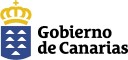 CONSEJERÍA DE EDUCACIÓN UNIVERSIDADES, CULTURA Y DEPORTESI.E.S. NOROESTEDOCUMENTOS  QUE DEBE SUBIR A LA MATRÍCULA ON-LINE:El comprobante de ingreso (15,00 Є) en número de cuentaES47 2100 4677 8713 0039 3102 (CAIXABANK)D.N.I. (ANVERSO y REVERSO). El alumnado que presente NIE también deberá presentar documento que acredite municipio de nacimiento.Copia de la resolución judicial (auto o sentencia) de separación, divorcio o nulidad, sólo si no ha sido entregada anteriormente.Certificado médico si la persona que se matricula padece una enfermedad que pueda provocar, durante el tiempo de permanencia en el centro, la aparición de episodios o crisis ante los que es imprescindible y vital la administración de algún medicamento. (Si no se ha entregado en cursos anteriores)